CURSO:  4 añosFECHA:  19-03-2019TÍTULO DE LA ACTIVIDAD: “ TALLERES CREATIVOS”TÍTULO DE LA ACTIVIDAD: “ TALLERES CREATIVOS”TUTOR/A:  Mª ÁNGELES RANGEL ÁLVAREZTUTOR/A:  Mª ÁNGELES RANGEL ÁLVAREZOBJETIVOSDesarrollar la atención sostenida mediante la expresión libre del dibujo.  Vivenciar el arte por medio del movimiento corporal y la música.  Contribuir al desarrollo de la lateralidad por medio de la creatividad y la  pintura.  Disfrutar con la expresión plástica y artística.  DESCRIPCIÓN DE LA SESIONOrganizamos la clase en cuatro grupos:Pintar al ritmo de la música recomendada por la maestra Marta “Queen kids collection” pero con las dos manos a la vez en un papel continuo en la pared.  Estampar con medias llenas de calcetines desde su altura con mucho cuidado mojado en pintura un poco aguada.  En cajas de cartón metemos cartulinas en el fondo y le echamos gotas de pintura. Después, con canicas o con coches de juguetes deben moverlos para estampar su movimiento. Tienen que mover la caja de un lado a otro y de arriba abajo.   Estampar con tapones de botella y con el rollo de papel en un folio haciendo composiciones de círculos grandes y pequeños con distintos colores.          FOTOS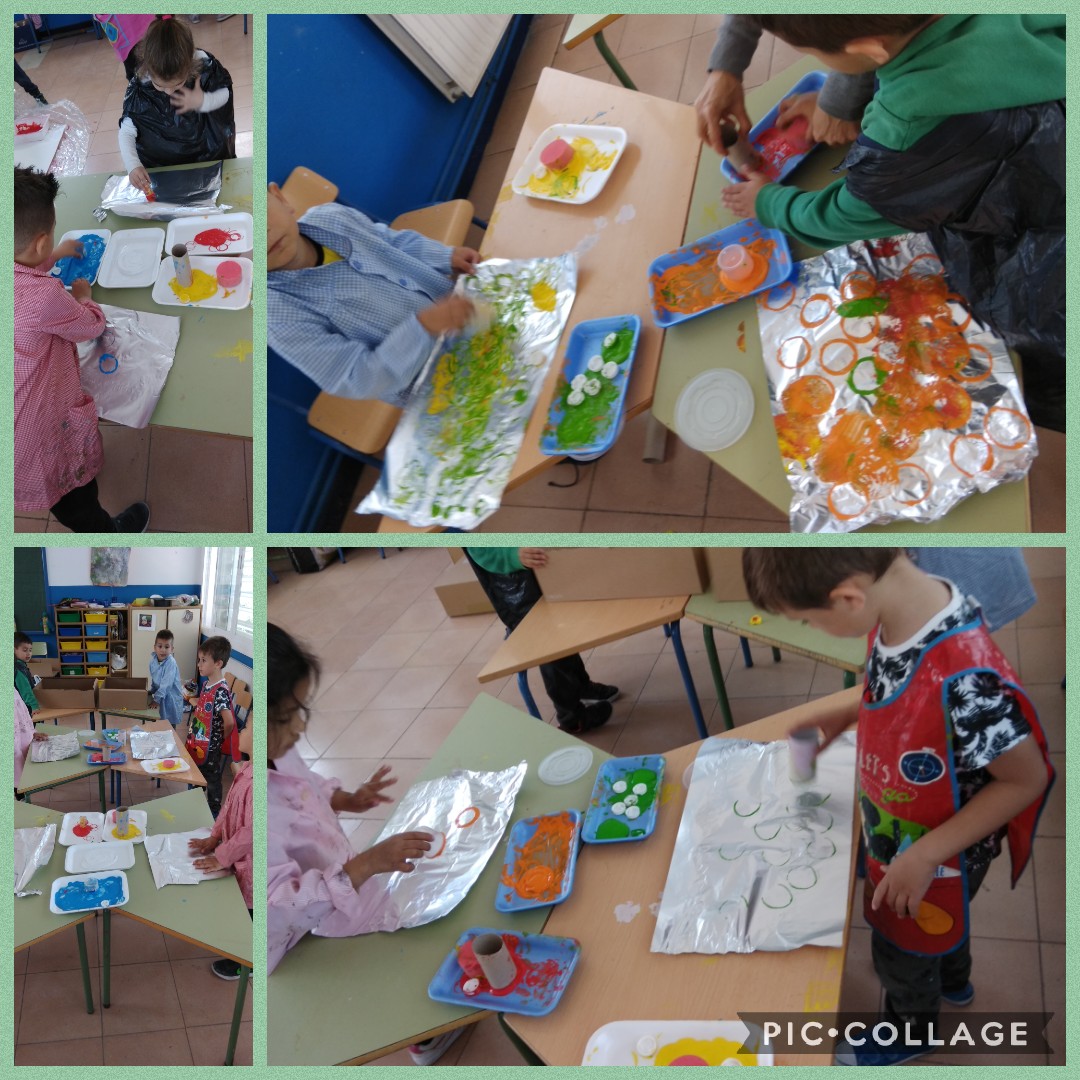 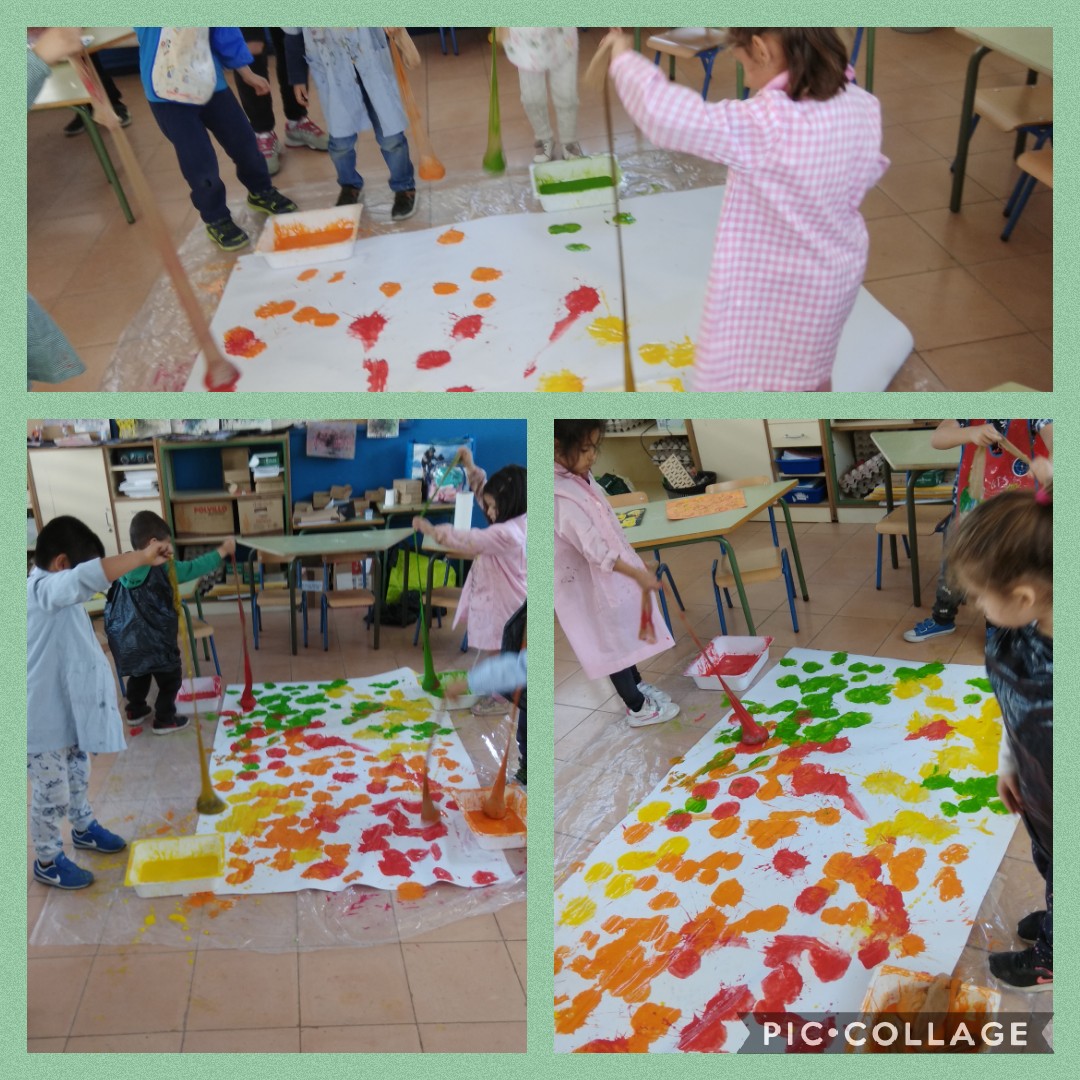 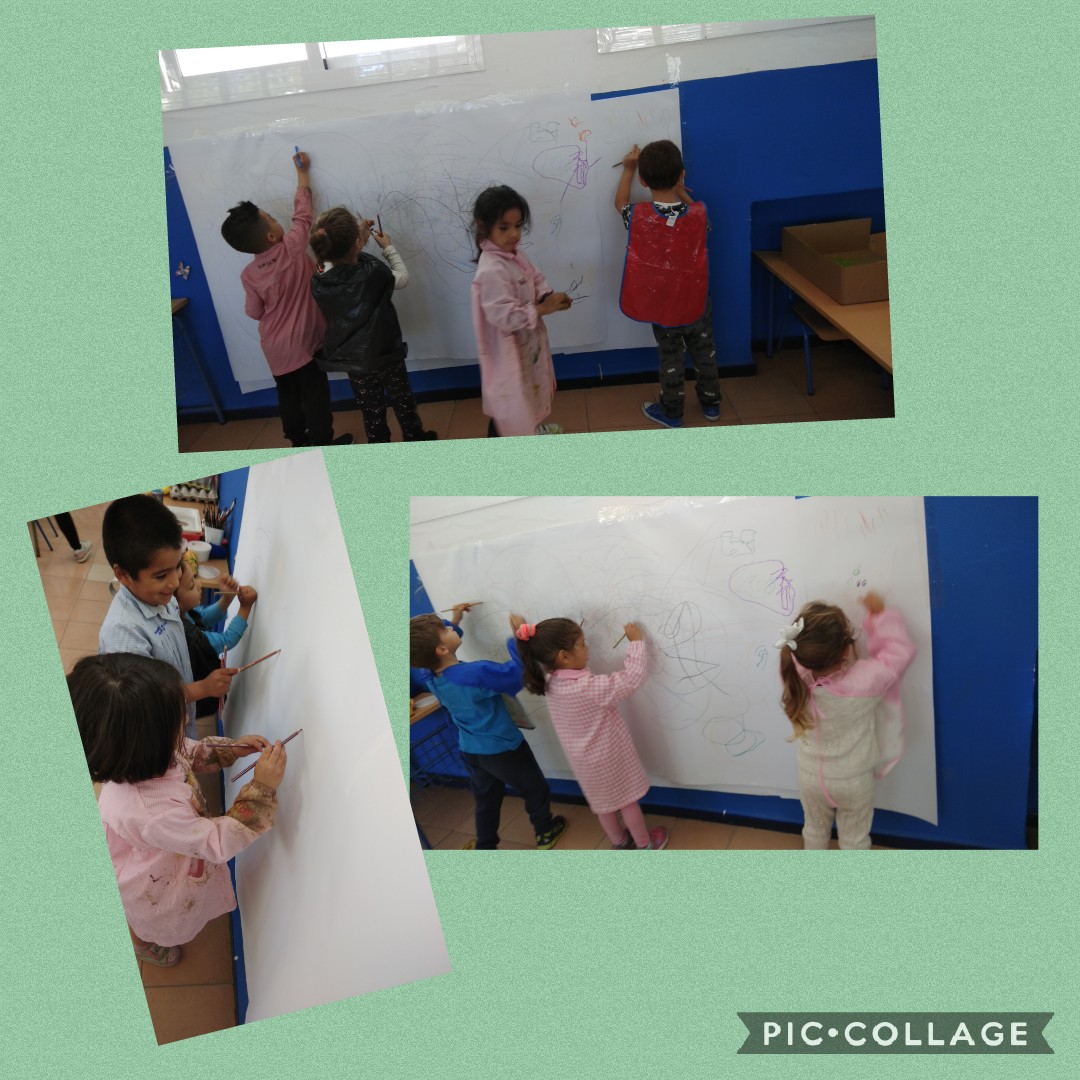 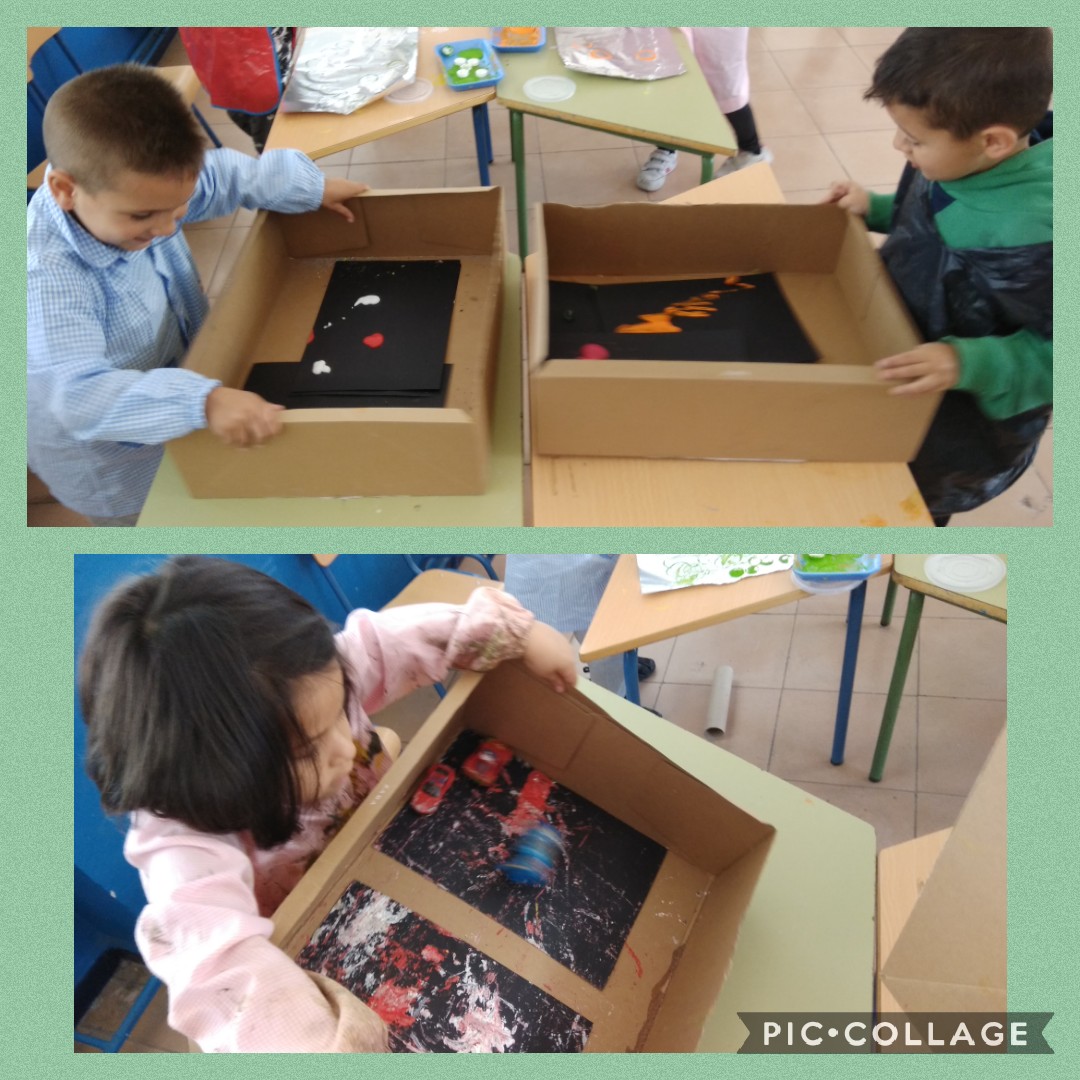 